УКРАЇНАНОВОСЕЛИЦЬКА МІСЬКА РАДАЧЕРНІВЕЦЬКОГО РАЙОНУ  ЧЕРНІВЕЦЬКОЇ ОБЛАСТІРІШЕННЯ № {num}13/35{num}{name}Про передачу земельної ділянки уприватну  власність в межах селаЗелений Гай гр. Беженар Б.М.{name}Розглянувши заяву гр. Беженар Б.М., який зареєстрований в селі Зелений Гай, дозвіл міської ради, витяг з Державного земельного кадастру про земельну ділянку, керуючись п.34 ст.26 Закону України «Про місцеве самоврядування в Україні», ст.19 Закону України «Про Землеустрій», ст.ст.12, 35, 118, 121, 186 Земельного кодексу України, міська рада в и р і ш и л а:1.Затвердити проєкт землеустрою щодо відведення у приватну власність гр. Беженар Б.М. земельну ділянку площею 0,1029 га на території Новоселицької міської територіальної громади в межах села Зелений Гай, Чернівецького району, Чернівецької області для індивідуального садівництва. 2.Передати безоплатно у приватну власність громадянину Беженар Борису Миколайовичу земельну ділянку площею 0,1029 га кадастровий номер 7323082400:01:005:0078 в межах села Зелений Гай, Чернівецького району, Чернівецької області для індивідуального садівництва.3.Дозволити зареєструвати право власності на землю та отримати витяг з державного реєстру речових прав на нерухоме майно і встановити межі земельної ділянки в натурі.4.Головному спеціалісту відділу соціального захисту населення апарату міськвиконкому в селі Зелений Гай внести зміни в земельно-облікові документи та встановити контроль за цільовим використанням.Міський голова                                                                         Марія НІКОРИЧ{avtor} Гулей Т.В.{avtor}{idavtor} 33{idavtor}{dopov}Гулей Т.В.{dopov}{iddopov}2{iddopov}{date}21.10.2021{date} рокуХІІІ сесія VIII скликання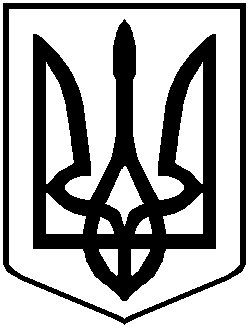 